FIRST CALL FOR PROPOSALSInternational Curriculum Mini Grant Program 2019Sponsored by the Northwest International Education AssociationThe NIEA has been providing grants for the internationalization of college curricula at member colleges for many years. The grants are intended to assist faculty in designing new courses, making comprehensive revisions to existing courses, or adding modules to existing courses. Course materials that are developed with an NIEA award will be made available to any instructor in any member college through our website.  Awards are awarded for courses in Anthropology, Area Studies, Art, Business, Environmental Science, Gerontology, History, Humanities, Literature, Politics, Sociology, Speech, Veterinary Technology, World Languages, and many other disciplines.We strongly encourage faculty in scientific disciplines to apply!Application Form and Guidelines(See second page for deadlines & submission information)Name of Applicant: _____________________________________________________College or University: ___________________________________________________Discipline: _____________________________________________________________Contact information (e-mail, telephone)_____________________________________Signature of applicant (e-signature acceptable)______________________________Please have your Department Head, Chair, Dean or other college official send an email to Michael Huffman, mini-grant coordinator and Vice President for NIEA, at mhuffman@tacomacc.edu acknowledging support for your curriculum plan or activity.Award Categories:Organizing a new interactive international activity that can be replicated	$500 Adding a new unit to an existing course					$900Complete revision of an existing course					$1,250Development of a whole new course						$1,500Submissions MUST be sent electronically.  A NIEA team representing several member institutions will review submissions.  Submissions become property of NIEA and may be used as exemplars for future grant applications.Payment for completed projects will be made when the NIEA verifies completion and, to receive the award, winners must teach the course by the spring quarter or semester of 2020, unless you are developing a whole new course and then it needs to be taught by the spring term of 2021.  Recipients of awards will be asked to participate on a NIEA mini-grant panel at our fall workshop and provide their picture and synopsis of their grant-winning project for NIEA’s website.  The NIEA will pay the full amount directly to award winners. Award winners will be responsible for any and all tax or other obligations arising out of the award.Description of Proposed ProjectFill in one of the following options:If a new course, indicate course number and title.If a complete revision of an existing course, indicate course number and title.If a new unit of an existing course, indicate course number, title, and unit topic.This project is not a course, but an interactive international learning activity titled:If the course focuses on service learning abroad, please explain here. When will the new or revised course be taught?Provide a two-page proposal. * See separate attachment for criteria used by the selection committee to help format your proposal.  Please address the following in your proposal: 	Description of contentStatement of learning objectives/outcomesOutline of classroom methodologies and activities/out of class assignments/experiential components.List of products proposed (for example:  syllabus, handouts, student activity materials, pre and post tests, maps, charts, study guides, articles, review questions)Explain how your proposal internationalizes the curriculum on your campus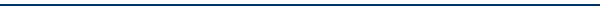 APPLICATIONS DUE (emailed by) – April 26, 2019                         	    COURSE MATERIALS TO BE SUBMITTED NO LATER THAN – June 27, 2020Submit completed application form electronically (1 copy) to:Michael Huffman at mhuffman@tacomacc.edu